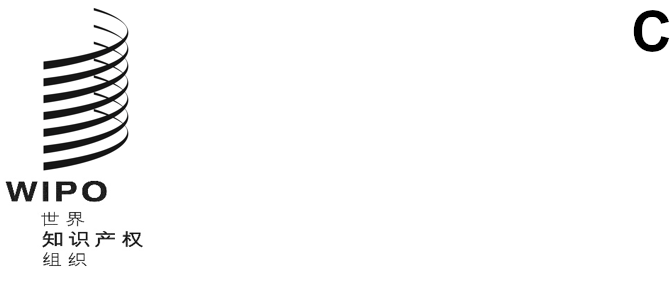 WIPO/IP/AI/3/GE/20/INF/1/PROV.1原文：英文日期：2020年8月28日知识产权与人工智能产权组织对话会第三届会议
2020年11月4日，日内瓦临时议程产权组织秘书处编拟2020年11月4日，星期三10.00 – 10.15	开　幕10.15 – 10.30	开幕致辞第1部分议题1：定义10.30 - 10.45	第1部分介绍10.45 – 11.45	第1部分发言第2部分议题13：商标11.45 – 12.00	第2部分介绍12.00 - 13.00	第2部分发言13.00 – 14.00	午　餐第3部分议题15：能力建设议题16：对知识产权行政管理决定的问责14.00 - 14.15	第3部分介绍14.15 – 15.45	第3部分发言15.45 – 16.00	闭　幕[文件完]